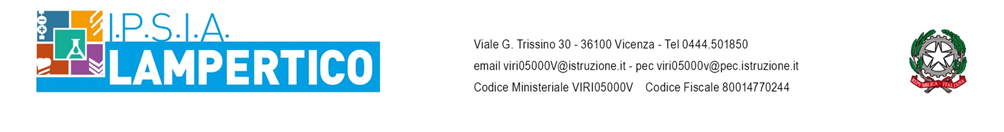 Piano Didattico Personalizzatoalunni con Disturbi Specifici di Apprendimento (DSA)Il Piano didattico personalizzato è costruito per favorire il successo formativo dell’allievo/a ____________________ e viene compilato dal Consiglio di classe solo nella parte che interessa.1.1. Dati dell’alunnoAnno scolastico: Nome e Cognome: Nato il      	a Residente a:		in Via…………………………………………	 n ……..	.prov. ……………Tel:     	e-mail........................................................Classe … 	Sezione: ……..	*Il PDP viene redatto collegialmente dal Consiglio di Classe e concordato con la famiglia. NORMATIVA DI RIFERIMENTO- Nota MIUR 4099/A4 del 5.10.04 “Iniziative relative alla dislessia”- Legge 8 ottobre 2010, n 170 “Nuove norme in materia di disturbi specifici di apprendimento in ambito scolastico”- Nota Ufficio Scolastico Regionale Emilia Romagna n 12792 del 25/10/2010 “Legge n 170 – Sostegno e promozione del successo scolastico degli studenti con DSA in Emilia Romagna – il rapporto genitori e scuola per il successo scolastico”.- Decreto n 5669 MIUR del 12 luglio 2011 e Allegato al Decreto Ministeriale 12 luglio 2011, “Linee guida per il diritto allo studio degli alunni e degli studenti con Disturbi Specifici di Apprendimento”.2. DiagnosiSegnalazione diagnostica alla scuola redatta da: 			□  servizio socio-sanitario         □  privatoIl	…………………..3. Tipologia del disturbo (dalla diagnosi)□  Dislessia 		di grado 	□  lieve 		□ medio 	□ severo□  Disgrafia 		di grado 	□  lieve 		□ medio 	□ severo□  Disortografia 		di grado 	□  lieve 		□ medio 	□ severo□ Discalculia 		di grado 	□ lieve 		□ medio 	□ severoDiagnosi e relativi Codici ICD10 riportati (dalla diagnosi o dalla segnalazione specialistica): ………………………………………………………………………………………………………………………………………………………………………………………………………………………………………………………………………………………………………………………………………………………………………………Note 4. Interventi educativo-riabilitativi extrascolastici□ Logopedia        		Tempi: □  Tutor 			Tempi:	6 ore settimanali 	Modalità di lavoro: aiuto svolgimento compiti5. Osservazioni delle abilità strumentali e informazioni utili Eventualmente desumibili dalla diagnosi o da un’osservazione sistematica dell’alunno. Lettura:□ stentata□  lenta□ con sostituzioni (legge una parola per un’altra)□ con scambio di grafemi (b-p, b-d, f-v, r-l, q-p, a-e)Scrittura□ lenta□  normale□ veloce □ solo in stampato maiuscoloDifficoltà ortografiche:□  errori fonologici (omissioni, sostituzioni, omissioni/aggiunte, inversioni, scambio grafemi b-p, b-d, f-v, r-l, q-p, a-e)□  errori non fonologici (fusioni illegali, raddoppiamenti, accenti, scambio di grafema omofono, non omografo)□ errori fonetici (scambio di suoni, inversioni, migrazioni, omissioni, inserzioni…)□  difficoltà a comporre testi (personali, descrittivi, narrativi, argomentativi,…)□  errori morfologici □ difficoltà nel seguire la dettatura□ difficoltà nella copia (lavagna/testo o testo/testo…)□ difficoltà grammaticali e sintattiche□ problemi di lentezza nello scrivere□ problemi di realizzazione e regolarità del tratto graficoCalcolo□ difficoltà nel ragionamento logico□ errori di processamento numerico (difficoltà nel leggere e scrivere i numeri, negli aspetti cardinali e ordinali e nella corrispondenza tra numero e quantità)□ difficoltà di uso degli algoritmi di base del calcolo (scritto e a mente)□ scarsa comprensione del testo in un problemaProprietà linguistica□  difficoltà di esposizione orale e di organizzazione del discorso (difficoltà nel riassumere dati ed argomenti)□ difficoltà o confusione nel ricordare nomi e date 6. Caratteristiche del processo di apprendimentoEventualmente desumibili dalla diagnosi o da un’osservazione sistematica dell’alunno□  lentezza ed errori nella lettura cui può conseguire difficoltà nella comprensione del testo;□ difficoltà nei processi di automatizzazione della letto-scrittura che rende difficile o impossibile eseguirecontemporaneamente due procedimenti (ascoltare e scrivere, ascoltare e seguire sul testo);□  difficoltà nell’espressione della lingua scritta□ difficoltà nel recuperare rapidamente dalla memoria nozioni già acquisite e comprese, cui consegue difficoltà e lentezza nell’esposizione durante le interrogazioni.□  difficoltà nella lingua straniera (comprensione, lettura e scrittura).□ scarse capacità di concentrazione prolungata□ facile stancabilità e lentezza nei tempi di recuperoDifficoltà nel memorizzare: □ tabelline, formule, algoritmi, forme grammaticali□ sequenze e procedure, □ categorizzazioni, nomi dei tempi verbali,  nomi delle strutture grammaticali italiane e straniereNello svolgimento di un compito assegnato a scuola:Grado di autonomia:	□ insufficiente		□ scarso		□  buono		□ ottimo □ difficoltosa gestione dei tempi a disposizione per l’esecuzione delle prove□ ricorre all’aiuto dell’insegnante per ulteriori spiegazioni□ ricorre all’aiuto di un compagno□ utilizza strumenti compensativiPunti di forza dell’alunnoStrategie metodologiche e didattiche da mettere in atto:□  creare un clima di apprendimento sereno, nel riconoscimento e nel rispetto delle singole diversità;□ organizzare attività in coppia o a piccolo gruppo, nell’ottica di una didattica inclusiva;□  adeguare ed eventualmente dilatare i tempi a disposizione per la produzione scritta;□ utilizzare differenti modalità comunicative e attivare più canali sensoriali nel momento delle spiegazioni;□  verificare sistematicamente la comprensione delle consegne orali e scritte;□  fornire schemi relativi all’argomento di studio per orientare l’alunno nella discriminazione delle informazioni essenziali;□ dividere gli obiettivi di un compito in sotto-obiettivi;□  utilizzare schemi e mappe concettuali□ organizzare lavoro di gruppo in laboratorio□ lavorare sulla conoscenza dei disturbi specifici dell’apprendimento (in classe)7. Programmazione didattica  In base alla programmazione di classe ogni docente disciplinare avrà cura di specificare, facendo riferimento alle tabelle A, B e C le misure dispensative, gli strumenti compensativi, le modalità di verifica e i criteri di valutazione adottati per l’anno scolastico in corso.Indicazioni per lo svolgimento delle prove scritte e orali per l’esame di stato a conclusione del secondo ciclo di istruzione.In caso di esami conclusivi del Secondo Ciclo, gli strumenti adottati andranno indicati nel documento del 15 maggio (nota MPI n 1787/05 – MPI maggio 2007) in cui il Consiglio di Classe dovrà indicare modalità, tempi e sistema valutativo previsti.La commissione d’esame per la predisposizione e la valutazione delle prove scritte e del colloquio orale, terrà in considerazione i seguenti aspetti:tempi più lunghi, tenendo conto dei livelli di affaticabilità;utilizzo di strumenti informatici se utilizzati in corso d’anno (es. sintesi vocale, dizionari digitali);spiegazione delle consegne scritte e delle domande orali.Parte da compilare con la collaborazione dei genitori ai fini di una conoscenza più approfondita e completa della situazione dell’alunno.Autostima dell’alunno/a□ nulla o scarsa		□ sufficiente		□ buona		□ esagerataNello svolgimento dei compiti a casa: Strategie utilizzate nello studio:□ sottolinea, identifica parole-chiave, fa schemi e/o mappe autonomamente…□ utilizza schemi e/o mappe fatte da altri (insegnanti, tutor, genitori…)□ elabora il testo scritto al computer, utilizzando il correttore ortografico e/o la sintesi vocale….Grado di autonomia dell’alunno/a:	□ insufficiente		□ scarso		□ buono		□ ottimo Eventuali aiuti:□ ricorre all’aiuto di un tutor□ ricorre all’aiuto di un genitore□ ricorre all’aiuto di un compagno□ utilizza strumenti compensativiStrumenti da utilizzare a casa:□ strumenti informatici (pc, videoscrittura con correttore ortografico)□ tecnologia di sintesi vocale□ testi semplificati e/o ridotti□ fotocopie □ schemi e mappe□ appunti scritti al pc □ registrazioni digitali□ materiali multimediali (video, simulazioni…)□ testi con immagini strettamente attinenti al testo□ testi adattati con ampie spaziature e interlinee Gli insegnanti e i genitori guideranno e sosterranno l’alunno affinché impari:□ a conoscere le proprie modalità di apprendimento, i processi e le strategie mentali più adeguati e funzionali per lo svolgimento dei compiti richiesti;□ ad applicare consapevolmente comportamenti e strategie operative adeguate al proprio stile cognitivo;□ a ricercare in modo via via più autonomo strategie per compensare le specifiche difficoltà;□ ad accettare in modo sereno e consapevole le proprie specificità e a far emergere soprattutto gli aspetti positivi delle proprie potenzialità e della capacità di raggiungere comunque gli obiettivi prefissati.Il presente Piano Didattico Personalizzato è stato concordato e redatto in data   ……………………..Il presente piano personalizzato potrà variare nel corso dell’anno in conseguenza delle esigenze espresse dall’alunno e del consiglio di classe.Le parti coinvolte si impegnano a rispettare quanto condiviso e concordato, nel presente PDP, per il successo formativo dell'alunno.FIRMA DEI DOCENTIFIRMA DEI GENITORI______________________________________________________FIRMA DELL’ALLIEVO (se ha raggiunto la maggiore età)_____________________________________________, lì ___________IL DIRIGENTE SCOLASTICO	DisciplinaMisure dispensative concordateStrumenti compensativi  Modalità di verifica e criteri di valutazioneLingua e letteratura italianaStoriaMatematicaIngleseAMISURE DISPENSATIVE (legge 170/10 e linee guida 12/07/11)E INTERVENTI DI INDIVIDUALIZZAZIONEDispensa dalla presentazione dei quattro caratteri di scrittura (corsivo maiuscolo e minuscolo, stampato maiuscolo e minuscolo)Dispensa dalla presentazione dei quattro caratteri di scrittura (corsivo maiuscolo e minuscolo, stampato maiuscolo e minuscolo)Dispensa dall’uso del corsivo Dispensa dall’uso del corsivo Dispensa dall’uso dello stampato minuscoloDispensa dall’uso dello stampato minuscoloDispensa dalla scrittura sotto dettatura di testi e/o appuntiDispensa dalla scrittura sotto dettatura di testi e/o appuntiDispensa dal ricopiare testi o espressioni matematiche dalla lavagna Dispensa dal ricopiare testi o espressioni matematiche dalla lavagna Dispensa dal prendere appunti durante le spiegazioniDispensa dal prendere appunti durante le spiegazioniDispensa dallo studio mnemonico delle tabelline, delle formule, delle forme verbali, delle poesie (in quanto vi è una notevole difficoltà nel ricordare nomi, termini tecnici e definizioni)Dispensa dallo studio mnemonico delle tabelline, delle formule, delle forme verbali, delle poesie (in quanto vi è una notevole difficoltà nel ricordare nomi, termini tecnici e definizioni)Dispensa dalla lettura ad alta voce in classeDispensa dalla lettura ad alta voce in classeDispensa dai tempi standard (prevedendo, ove necessario, una riduzione delle consegne senza modificare gli obiettivi)Dispensa dai tempi standard (prevedendo, ove necessario, una riduzione delle consegne senza modificare gli obiettivi)Dispensa da un eccessivo carico di compiti con riadattamento e riduzione delle pagine da studiare, senza modificare gli obiettiviDispensa da un eccessivo carico di compiti con riadattamento e riduzione delle pagine da studiare, senza modificare gli obiettiviDispensa dalla sovrapposizione di compiti e interrogazioni delle varie materie evitando possibilmente di richiedere prestazioni nelle ultime ore Dispensa dalla sovrapposizione di compiti e interrogazioni delle varie materie evitando possibilmente di richiedere prestazioni nelle ultime ore Dispensa parziale dallo studio della lingua straniera in forma scritta, che verrà valutata in percentuale minore rispetto all’orale non considerando errori ortografici e di spelling Dispensa parziale dallo studio della lingua straniera in forma scritta, che verrà valutata in percentuale minore rispetto all’orale non considerando errori ortografici e di spelling Nella videoscrittura rispetto e utilizzo dei criteri di accessibilitàNella videoscrittura rispetto e utilizzo dei criteri di accessibilitàElasticità nella richiesta di esecuzione dei compiti a casa, per i quali si cercherà di  istituire un produttivo rapporto scuola-famiglia (tutor)Elasticità nella richiesta di esecuzione dei compiti a casa, per i quali si cercherà di  istituire un produttivo rapporto scuola-famiglia (tutor)Accordo sulle modalità e i tempi delle verifiche scritte con possibilità di utilizzare più supporti (videoscrittura, correttore ortografico, sintesi vocale)Accordo sulle modalità e i tempi delle verifiche scritte con possibilità di utilizzare più supporti (videoscrittura, correttore ortografico, sintesi vocale)Accordo sui tempi e sui modi delle interrogazioni su parti limitate e concordate del programma, evitando di spostare le date fissate Accordo sui tempi e sui modi delle interrogazioni su parti limitate e concordate del programma, evitando di spostare le date fissate Nelle verifiche, riduzione e adattamento del numero degli esercizi senza modificare gli obiettivi non considerando errori ortograficiNelle verifiche, riduzione e adattamento del numero degli esercizi senza modificare gli obiettivi non considerando errori ortograficiNelle verifiche scritte, utilizzo di domande a risposta multipla e (con possibilità di completamento e/o arricchimento con una  discussione orale) riduzione al minimo delle domande a risposte aperte Nelle verifiche scritte, utilizzo di domande a risposta multipla e (con possibilità di completamento e/o arricchimento con una  discussione orale) riduzione al minimo delle domande a risposte aperte Lettura delle consegne degli esercizi e/o fornitura, durante le verifiche, di prove su supporto digitalizzato leggibili dalla sintesi vocale Lettura delle consegne degli esercizi e/o fornitura, durante le verifiche, di prove su supporto digitalizzato leggibili dalla sintesi vocale Parziale sostituzione o completamento delle verifiche scritte con prove orali consentendo l’uso di schemi riadattati e/o mappe durante l’interrogazione Parziale sostituzione o completamento delle verifiche scritte con prove orali consentendo l’uso di schemi riadattati e/o mappe durante l’interrogazione Valorizzazione dei successi sugli insuccessi al fine di elevare l’autostima e le motivazioni di studio Valorizzazione dei successi sugli insuccessi al fine di elevare l’autostima e le motivazioni di studio Favorire situazioni di apprendimento cooperativo tra compagni (anche con diversi ruoli)Favorire situazioni di apprendimento cooperativo tra compagni (anche con diversi ruoli)Controllo, da parte dei docenti, della gestione del diario (corretta trascrizione di compiti/avvisi)Controllo, da parte dei docenti, della gestione del diario (corretta trascrizione di compiti/avvisi)Valutazione dei procedimenti e non dei calcoli nella risoluzione dei problemiValutazione dei procedimenti e non dei calcoli nella risoluzione dei problemiValutazione del contenuto e non degli errori ortograficiValutazione del contenuto e non degli errori ortograficiAltro______________________________________________________________________________________________________________________________________________________________________________Altro______________________________________________________________________________________________________________________________________________________________________________BSTRUMENTI COMPENSATIVI (legge 170/10 e linee guida 12/07/11)Utilizzo di programmi di video-scrittura con correttore ortografico (possibilmente vocale)  per l’italiano e le lingue straniere, con tecnologie di sintesi vocale (in scrittura e lettura)Utilizzo di programmi di video-scrittura con correttore ortografico (possibilmente vocale)  per l’italiano e le lingue straniere, con tecnologie di sintesi vocale (in scrittura e lettura)Utilizzo del computer fornito di stampante e scanner con OCR per digitalizzare i testi cartacei Utilizzo del computer fornito di stampante e scanner con OCR per digitalizzare i testi cartacei Utilizzo della sintesi vocale in scrittura e lettura (se disponibile, anche per le lingue straniere) Utilizzo della sintesi vocale in scrittura e lettura (se disponibile, anche per le lingue straniere) Utilizzo di risorse audio (file audio digitali, audiolibri…). Utilizzo di risorse audio (file audio digitali, audiolibri…). Utilizzo del registratore digitale per uso autonomoUtilizzo del registratore digitale per uso autonomoUtilizzo di libri e documenti digitali per lo studio o di testi digitalizzati con OCR Utilizzo di libri e documenti digitali per lo studio o di testi digitalizzati con OCR Utilizzo, nella misura necessaria, di calcolatrice con foglio di calcolo (possibilmente calcolatrice vocale) o ausili per il calcolo (linee dei numeri cartacee e non)Utilizzo, nella misura necessaria, di calcolatrice con foglio di calcolo (possibilmente calcolatrice vocale) o ausili per il calcolo (linee dei numeri cartacee e non)Utilizzo di schemi e tabelle, elaborate dal docente  e/o dall’alunno, di grammatica  (es. tabelle delle coniugazioni verbali…) come supporto durante compiti e verificheUtilizzo di schemi e tabelle, elaborate dal docente  e/o dall’alunno, di grammatica  (es. tabelle delle coniugazioni verbali…) come supporto durante compiti e verificheUtilizzo di tavole, elaborate dal docente  e/o dall’alunno, di matematica  (es. formulari…) e di schemi e/o mappe delle varie discipline scientifiche come supporto durante compiti e verificheUtilizzo di tavole, elaborate dal docente  e/o dall’alunno, di matematica  (es. formulari…) e di schemi e/o mappe delle varie discipline scientifiche come supporto durante compiti e verificheUtilizzo di mappe e schemi (elaborate dal docente e/o dallo studente per sintetizzare e strutturare le informazioni) durante l’interrogazione, eventualmente anche su supporto digitalizzato (video presentazione), per facilitare il recupero delle informazioni e migliorare l’espressione verbaleUtilizzo di mappe e schemi (elaborate dal docente e/o dallo studente per sintetizzare e strutturare le informazioni) durante l’interrogazione, eventualmente anche su supporto digitalizzato (video presentazione), per facilitare il recupero delle informazioni e migliorare l’espressione verbaleUtilizzo di diagrammi di flusso delle procedure didattiche Utilizzo di diagrammi di flusso delle procedure didattiche Utilizzo di altri linguaggi e tecniche (ad esempio il linguaggio iconico e i video…) come veicoli che possono sostenere la comprensione dei testi e l’espressioneUtilizzo di altri linguaggi e tecniche (ad esempio il linguaggio iconico e i video…) come veicoli che possono sostenere la comprensione dei testi e l’espressioneUtilizzo di dizionari digitali su computer (cd rom, risorse on line)Utilizzo di dizionari digitali su computer (cd rom, risorse on line)Utilizzo di software didattici e compensativi (free e/o commerciali) Utilizzo di software didattici e compensativi (free e/o commerciali) Utilizzo di quaderni con righe e/o quadretti specialiUtilizzo di quaderni con righe e/o quadretti specialiUtilizzo di impugnatori facili per la corretta impugnatura delle penneUtilizzo di impugnatori facili per la corretta impugnatura delle penneUtilizzo di mappe e schemi e contenuti durante la spiegazione per facilitare la concentrazioneUtilizzo di mappe e schemi e contenuti durante la spiegazione per facilitare la concentrazioneCModalità di verifica e criteri di valutazione(legge 170/10 e linee guida 12/07/11)Programmare e concordare con l’alunno le verificheProgrammare e concordare con l’alunno le verifichePrevedere verifiche orali a compensazione di quelle scritte (soprattutto per la lingua straniera)Prevedere verifiche orali a compensazione di quelle scritte (soprattutto per la lingua straniera)Valutazione più attente alle conoscenze e alle competenze di analisi, sintesi e collegamento piuttosto che alla correttezza formale Valutazione più attente alle conoscenze e alle competenze di analisi, sintesi e collegamento piuttosto che alla correttezza formale Far usare strumenti e mediatori didattici nelle prove sia scritte sia orali Far usare strumenti e mediatori didattici nelle prove sia scritte sia orali Introdurre prove informatizzateIntrodurre prove informatizzateProgrammare tempi più lunghi per l’esecuzione delle prove Programmare tempi più lunghi per l’esecuzione delle prove Nome e Cognome FIRMAFamiglia:Famiglia:Alunno/a (se maggiorenne)Consiglio di classeProfessoriLingua e letteratura italianaStoriaMatematicaInformatica Informatica Diritto Economia politicaIngleseSpagnoloEconomia aziendale Scienze motorie e sportiveReligione cattolicaDirigente scolasticoCOGNOME E NOMEDISCIPLINAFIRMA